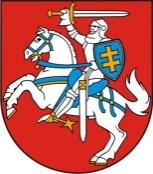 LIETUVOS RESPUBLIKOS PREZIDENTAS DEKRETASDėl DARIAUS JONO SEMAŠKOS SKYRIMO LIETUVOS RESPUBLIKOS NEPAPRASTUOJU IR ĮGALIOTUOJU AMBASADORIUMI VOKIETIJOS FEDERACINĖJE RESPUBLIKOJE2017 m. liepos 3 d. Nr. 1K-1023Vilnius1 straipsnis.Vadovaudamasi Lietuvos Respublikos Konstitucijos 84 straipsnio 3 punktu ir atsižvelgdama į Lietuvos Respublikos Vyriausybės teikimą,s k i r i u  nuo 2017 m. liepos 11 d. Darių Joną SEMAŠKĄ Lietuvos Respublikos nepaprastuoju ir įgaliotuoju ambasadoriumi Vokietijos Federacinėje Respublikoje.Respublikos Prezidentė	Dalia GrybauskaitėMinistras Pirmininkas	Saulius Skvernelis